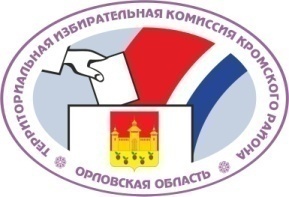                                 ОРЛОВСКАЯ ОБЛАСТЬТЕРРИТОРИАЛЬНАЯ ИЗБИРАТЕЛЬНАЯ КОМИССИЯКРОМСКОГО РАЙОНАРЕШЕНИЕ 9 июля 2021 года                                                                                                    № 103/393пгт. КромыО заверении списка кандидатов в депутаты Кривчиковского сельского Совета народных депутатов шестого созыва, выдвинутых избирательным объединением «Орловское региональное отделение Всероссийской политической партии «ЕДИНАЯ РОССИЯ» по мажоритарным избирательным округам Рассмотрев документы, представленные в территориальную избирательную комиссию Кромского района для заверения списка кандидатов в депутаты Кривчиковского сельского Совета народных депутатов шестого созыва, выдвинутых избирательным объединением «Орловское региональное отделение Всероссийской политической партии «ЕДИНАЯ РОССИЯ» по мажоритарным избирательным округам, в соответствии с пунктами 14.2, 14.3 статьи 35 Федерального закона от 12 июня 2002 года      № 67-ФЗ «Об основных гарантиях избирательных прав и права на участие в референдуме граждан Российской Федерации», частями 12.1, 12.2 статьи 11.2 Закона Орловской области от 30 июня 2010 года № 1087-ОЗ «О регулировании отдельных правоотношений, связанных с выборами в органы местного самоуправления муниципальных образований на территории Орловской области», постановлениями  Избирательной комиссии Орловской области от 19 октября 2018 года №50/440-6 «О возложении полномочий избирательных комиссий муниципальных образований Орловской области» и  от 10 декабря 2020 года № 114/756-6 «О возложении полномочий избирательных комиссий муниципальных образований Кромского района Орловской области», территориальная избирательная комиссия Кромского района  РЕШИЛА:1.  Заверить прилагаемый список кандидатов в депутаты Кривчиковского сельского Совета народных депутатов шестого созыва, выдвинутых избирательным объединением «Орловское региональное отделение Всероссийской политической партии «ЕДИНАЯ РОССИЯ» по мажоритарным избирательным округам, в количестве 7 человек (далее – список кандидатов).2.  Выдать настоящее решение с копией заверенного списка кандидатов уполномоченному представителю указанного избирательного объединения.3.  Контроль за исполнением настоящего решения возложить на секретаря территориальной избирательной комиссии Кромского района.4.  Разместить настоящее решение на сайте территориальной избирательной комиссии Кромского района в информационно-телекоммуникационной сети «Интернет».Список кандидатов по мажоритарным избирательным округамзаверен территориальной избирательнойкомиссией Кромского района«9» июля 2021 года(решение № 103/393)Копия вернаСПИСОКкандидатов в депутаты Кривчиковского сельского Совета народных депутатов шестого созыва, выдвинутых избирательным объединением"Орловское региональное отделение Всероссийской политической партии "ЕДИНАЯ РОССИЯ"по мажоритарным избирательным округам одномандатный избирательный округ № 11. Хохлов Андрей Владимирович, дата рождения – 27 апреля 1971 года, место рождения – село Кривчиково Кромского района Орловской области, адрес места жительства – Орловская область, Кромской район Орловской области, село Кривчиково. одномандатный избирательный округ № 22. Цуканова Наталья Николаевна, дата рождения – 27 марта 1974 года, место рождения – деревня Сухочево Кромского района Орловской области, адрес места жительства – Орловская область, Кромской район, деревня Шумаково.одномандатный избирательный округ № 33. Зайцев Вячеслав Алексеевич, дата рождения – 1 сентября 1957 года, место рождения – деревня Сухочево Кромского района Орловской области, адрес места жительства – Орловская область, Кромской район, деревня Шумаково. одномандатный избирательный округ № 44. Гладкова Нина Васильевна, дата рождения – 20 октября 1962 года, место рождения – деревня Сухочево Кромского района Орловской области, адрес места жительства – Орловская область, Кромской район, деревня Шумаково. одномандатный избирательный округ № 55. Саванкова Валентина Григорьевна, дата рождения – 12 декабря 1951 года, место рождения – село Кривчиково Кромского район Орловской области, адрес места жительства – Орловская область, Кромской район, село Кривчиково. одномандатный избирательный округ № 66. Зубкова Настя Феофановна, дата рождения – 7 октября 1961 года, место рождения – село Розы Республики Татарстан Азнакаевского района, адрес места жительства – Орловская область, Кромской район, село Кривчиково. одномандатный избирательный округ № 77. Скоблякова Людмила Дмитриевна, дата рождения – 11 марта 1953 года, место рождения – поселок Веселый Колпнянского района Орловской области, адрес места жительства – Орловская область, Кромской район, село Кривчиково.Председатель территориальной избирательной комиссии           М. В. ЧереповаСекретарь территориальной избирательной комиссии             А. И. Лосев